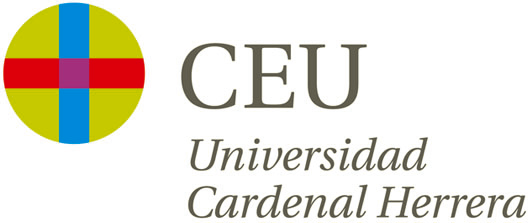 Documento 1IMPRESO DE SOLICITUD DE AYUDAS PARA EL DESARROLLO DE INVESTIGACIÓN CLÍNICAFecha:Número de ExpedienteTítulo del proyectoÁrea ANEPNº Total de investigadoresNombre de  de InvestigaciónEQUIPO INVESTIGADOR EQUIPO INVESTIGADOR DNI: Nombre: Centro: DNI: Nombre: Centro: DNI: Nombre: Centro: DNI: Nombre: Centro: DNI: Nombre:Centro: PRESUPUESTO SOLICITADO (DETALLADO)TOTALES